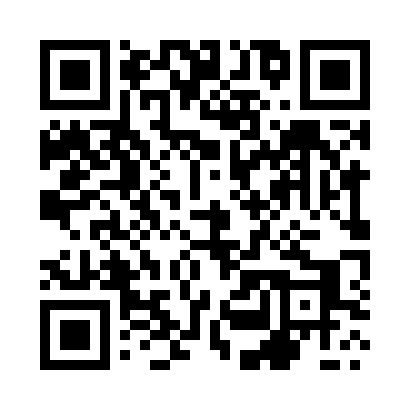 Prayer times for Trzepieciny, PolandMon 1 Apr 2024 - Tue 30 Apr 2024High Latitude Method: Angle Based RulePrayer Calculation Method: Muslim World LeagueAsar Calculation Method: HanafiPrayer times provided by https://www.salahtimes.comDateDayFajrSunriseDhuhrAsrMaghribIsha1Mon4:076:0312:314:597:008:492Tue4:046:0112:315:007:028:513Wed4:025:5912:315:017:048:534Thu3:595:5612:305:027:058:565Fri3:565:5412:305:037:078:586Sat3:535:5212:305:047:099:007Sun3:515:5012:305:067:109:028Mon3:485:4812:295:077:129:049Tue3:455:4612:295:087:139:0610Wed3:425:4312:295:097:159:0911Thu3:395:4112:285:107:179:1112Fri3:365:3912:285:117:189:1313Sat3:345:3712:285:127:209:1514Sun3:315:3512:285:137:219:1815Mon3:285:3312:275:147:239:2016Tue3:255:3112:275:157:259:2317Wed3:225:2912:275:177:269:2518Thu3:195:2712:275:187:289:2719Fri3:165:2512:275:197:299:3020Sat3:135:2312:265:207:319:3221Sun3:105:2112:265:217:339:3522Mon3:075:1912:265:227:349:3723Tue3:045:1712:265:237:369:4024Wed3:005:1512:265:247:379:4325Thu2:575:1312:255:257:399:4526Fri2:545:1112:255:267:419:4827Sat2:515:0912:255:277:429:5128Sun2:485:0712:255:287:449:5329Mon2:455:0512:255:297:459:5630Tue2:415:0312:255:307:479:59